106年度臺中市社區營造師資培力課程計畫計畫緣起：    大臺中幅員廣闊，文化地貌多元，自100年底縣市合併升格為直轄市後，推動社區總體營造更是不遺餘力，透過市政府各局會與在地社區的公私協力，促使臺中市社區總體營造成長茁壯、蓬勃發展，在文化局執行多年「一區一特色計畫」的基礎上，正努力推動臺中市29個區公所轉型為「區域型社造中心」，是臺中市推動行政社造化的目標。    去年有4個區公所成立區域型社造中心，今年更成立了15個區域型社造中心，透過分梯次規劃推動，逐年輔導有條件、有能力的區公所進行轉型，不再只是自己辦理社區營造計畫或藝文活動，而是從區公所層級的視野規劃區內的整體性營造，讓區公所的角色、定位從「執行者」轉化為「培訓者」、「輔導者」，建立最具在地性、可及性、可親性與即時性的「區域型社造中心」，以真正落實社造在地化，建構在地輔導機制。    在這樣的推動背景下，臺中市需要更多有志之士投入參與社區營造工作，社區營造在臺灣已經推動二十餘年，當時的社會背景與當今的社會現況已有很大的不同，社區營造也需要新的活力和創新設計的方案，師資培力課程的開辦，希望邀請更多夥伴加入，一起形成討論學習的平台，共同為我們居住的這塊土地努力！對象：有推動社區營造相關經驗之社區幹部、志工或大專院校相關科系之學生，未來有意願投入參與臺中市社區營造相關工作者。以設籍於臺中市或長期居住於臺中市者為優先。總人數以三十人為上限，主辦單位將以書面報名表為依據，保留培訓對象甄選之權利。辦理單位：指導單位：文化部、臺中市政府。主辦單位：臺中市政府文化局。承辦單位：106年度臺中市社區營造中心(台灣社區重建協會)時間/地點：上課時間：106年6月19日至8月7日每周一18:30-21:30。上課地點：臺中市社區營造中心教室(400臺中市中區中山路69號4樓)。實習時間及地點：開課後依實際情形安排。■交通資訊：臺中市社區營造中心教室（中區中山路69號4樓）請儘量搭乘大眾交通工具，由台中火車站(前站)，步行約8分鐘抵達臺中市社區營造中心。　  停車資訊：周邊設有路邊停車格（須自付費）。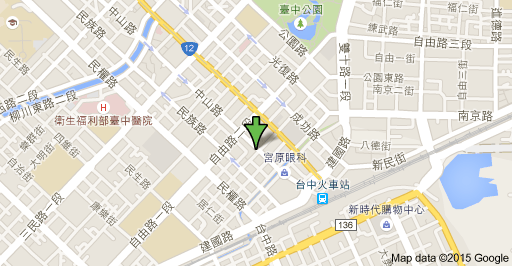 報名方式：報名時間：即日起至106年6月2日止，錄取名單預計於6月12日前公布，詳情請至臺中市社區營造推動網(http://community.culture.taichung.gov.tw/)查詢。請將報名表填寫傳真或回傳至act.0921@gmail.com，信件標題：報名106年度臺中市社區營造師資培力課程。洽詢方式：106年臺中市社區營造中心(台灣社區重建協會)TEL：(04)2223-0036 / FAX：(04)2223-0236信箱：act.0921@gmail.com地址：400臺中市中區中山路69號4樓培力課程：五、報名表：※請將報名表填寫傳真(04)2223-0236或回傳至act.0921@gmail.com。日期課程名稱課程說明/進行方式時數0619(一)相見歡+計畫書寫作工作坊1.自我介紹認識彼此2.透過觀賞影片練習計畫書寫作的重點學員呈現/老師講評/學員互評30626(一)眾聲喧嘩之社區營造社區營造在台灣推動已經二十餘年，在這個眾聲喧嘩的年代，要如何理解社區營造，身為第一線的工作者又該如何認知自身的定位與角色扮演。30703(一)引動社區的方法社區的類型很多，有都會型的集合式住宅、農村型、街廓型、住商混合型…等，不同的社區有不同的引動方式，透過分組討論，互相學習引動社區的方法。學員呈現/老師講評/學員互評30710(一)社區營造在生活中的實踐社區營造經常觸及許多生活議題，都必須在生活中實踐。只是辦活動、湊熱鬧，事後不留任何痕跡，就失去意義，所謂「社區公共事務」的參與，也僅是淪為形式而已。透過分組討論，互相學習將生活議題設計成社區行動方案的方法。學員呈現/老師講評/學員互評30717(一)社區資源的運用社區資源調查是很多社區入門的基礎工作，這些資源可以如何運用，繪本、影像紀錄、空間營造、社區劇場、社區產品研發…等，透過分組討論，互相學習社區資源調查的運用方法。學員呈現/老師講評/學員互評30724(一)運用審議式民主會議的模式討論公共議題透過審議民主討論模式，讓不同生活經驗與背景的參與人，在一個彼此尊重、相互瞭解的基礎上尋求共識，並且提供參與人能夠發聲的空間，不同的價值立場與利益基礎也能一起進行溝通與對話，使民主得以進一步深化。老師講解/分組練習30731(一)社區彩繪行不行許多社區對彩繪趨之若鶩，但是也有很多人聞之變色，認為彩繪是在破壞社區原本的純樸之美，更遑論涉及到許多彩繪內容與在地無關或是專業者代為操作的問題，不同的立場有不同的解讀，透過討論的形式，讓大家有更多元的意見交流。學員呈現/老師講評/學員互評30807(一)社區的下一步﹖社區的下一步﹖關心公共議題、培養接班人、建構在地知識及觀點、社區產業、跨域合作，哪一步才是社區的下一步，透過分組討論，互相學習進階社區的多元可能。學員呈現/老師講評/學員互評3未定社區訪視+觀察記錄實際跟社區輔導老師到社區訪視，認識不同社區的樣貌，也學習觀察記錄社區。3未定社區訪視+觀察記錄實際跟社區輔導老師到社區訪視，認識不同社區的樣貌，也學習觀察記錄社區。3106年度臺中市社區營造師資培力課程報名表106年度臺中市社區營造師資培力課程報名表106年度臺中市社區營造師資培力課程報名表106年度臺中市社區營造師資培力課程報名表姓名現職電話/手機e-mail現居地址學歷經歷例如：101-104 □□社區總幹事、農村再生顧問師、社規師例如：101-104 □□社區總幹事、農村再生顧問師、社規師例如：101-104 □□社區總幹事、農村再生顧問師、社規師是否曾經參與社造相關培力課程□否。□是，請自行列舉。  例如：105年臺中市政府文化局社區營造人才培力課程。        農村再生培根課程關懷班、進階班。□否。□是，請自行列舉。  例如：105年臺中市政府文化局社區營造人才培力課程。        農村再生培根課程關懷班、進階班。□否。□是，請自行列舉。  例如：105年臺中市政府文化局社區營造人才培力課程。        農村再生培根課程關懷班、進階班。是否曾經參與社區營造相關工作□否。□是，請自行列舉。  例如：105年臺中市政府文化局社區營造點計畫--******計畫。□否。□是，請自行列舉。  例如：105年臺中市政府文化局社區營造點計畫--******計畫。□否。□是，請自行列舉。  例如：105年臺中市政府文化局社區營造點計畫--******計畫。我對於未來投入社區營造相關工作的期許我在師資培力課程中想要詢問或進一步了解的問題、議題說明考量參與培力課程之學員未來能實際投入臺中市社造相關工作，主辦單位保有活動內容及訊息公告調整權利，開課前將通知錄取名單。全勤者將由臺中市政府文化局發給「106年度臺中市社區營造師資培力課程」研習證明。錄取者需繳交保證金1,000元，出席達8堂課者(總課程為10堂) ，於課程結束後退還。缺課超過2堂課，每多缺席一堂課扣200元 (遲到早退超過30分鐘者視同缺席) 。若發生風災、水災、震災、土石流災害及其他天然災害之時，將依「天然災害停止上班及上課作業辦法」決定是否停課，停課及補課資訊將於臺中市社區營造推動網(http://community.culture.taichung.gov.tw/)公告。考量參與培力課程之學員未來能實際投入臺中市社造相關工作，主辦單位保有活動內容及訊息公告調整權利，開課前將通知錄取名單。全勤者將由臺中市政府文化局發給「106年度臺中市社區營造師資培力課程」研習證明。錄取者需繳交保證金1,000元，出席達8堂課者(總課程為10堂) ，於課程結束後退還。缺課超過2堂課，每多缺席一堂課扣200元 (遲到早退超過30分鐘者視同缺席) 。若發生風災、水災、震災、土石流災害及其他天然災害之時，將依「天然災害停止上班及上課作業辦法」決定是否停課，停課及補課資訊將於臺中市社區營造推動網(http://community.culture.taichung.gov.tw/)公告。考量參與培力課程之學員未來能實際投入臺中市社造相關工作，主辦單位保有活動內容及訊息公告調整權利，開課前將通知錄取名單。全勤者將由臺中市政府文化局發給「106年度臺中市社區營造師資培力課程」研習證明。錄取者需繳交保證金1,000元，出席達8堂課者(總課程為10堂) ，於課程結束後退還。缺課超過2堂課，每多缺席一堂課扣200元 (遲到早退超過30分鐘者視同缺席) 。若發生風災、水災、震災、土石流災害及其他天然災害之時，將依「天然災害停止上班及上課作業辦法」決定是否停課，停課及補課資訊將於臺中市社區營造推動網(http://community.culture.taichung.gov.tw/)公告。